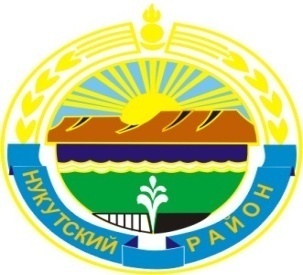 МУНИЦИПАЛЬНОЕ  ОБРАЗОВАНИЕ «НУКУТСКИЙ  РАЙОН»АДМИНИСТРАЦИЯМУНИЦИПАЛЬНОГО ОБРАЗОВАНИЯ «НУКУТСКИЙ РАЙОН»ПОСТАНОВЛЕНИЕот  28 августа 2013 года		              № 425		                 п. НовонукутскийО внесении изменений и дополнений в Положениео критериях кратности увеличения должностногооклада и порядке установления выплат стимулирующегохарактера руководителям муниципальныхобразовательных учреждений, находящихся на территории муниципального образования«Нукутский район»         В соответствии с Указом Президента Российской Федерации от 07 мая 2012 года № 597 «О мероприятиях по реализации государственной социальной политики», распоряжением Администрации муниципального образования «Нукутский район» от 22.05.2013 г. № 110 «О приведении в соответствие», руководствуясь ст. 35 Устава муниципального образования «Нукутский район», АдминистрацияПОСТАНОВЛЯЕТ:1. Внести в постановление Администрации муниципального образования «Нукутский район» от 14 февраля 2012 года № 74 «Об утверждении Положения о критериях кратности увеличения должностного оклада и порядке установления выплат стимулирующего характера руководителям муниципальных образовательных учреждений, находящихся на территории муниципального образования «Нукутский район» следующие изменения:- в  пункт 6 Главы 2 Приложения 2 к постановлению Администрации муниципального образования «Нукутский район» от 14.02.2012 г. № 74 дополнить подпунктом следующего содержания:«л) доведение средней заработной платы соответствующих категорий работников учреждений муниципального образования «Нукутский район» до установленных учредителем соотношений средней заработной платы.».2.  Опубликовать настоящее постановление в печатном издании «Официальный курьер» и разместить на официальном сайте муниципального образования «Нукутский район».3.  Контроль за исполнением настоящего постановления оставляю за собой.                Мэр                                                                              С.Г. Гомбоев